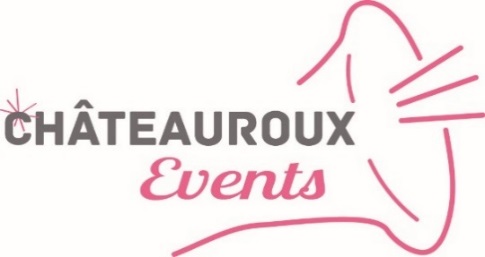 Fait à : ..................................................... Le : ................................... 6 avenue Daniel Bernardet– 36000 CHATEAUROUX – 02 54 34 24 04 – christelle.durbecq@chateauroux-metropole.fr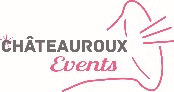 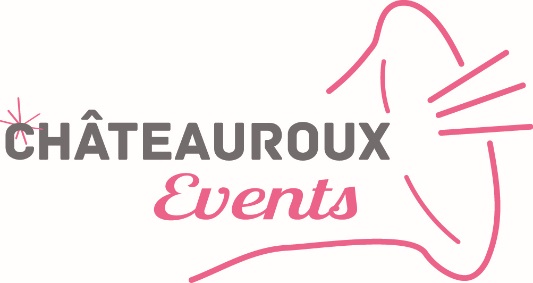 Modalité / RèglementLe marché de Noël sera installé dans des chalets en bois sur la place de la République au prix  de 360 € ou 456 €  T.T.C. (électricité comprise, 16 ampères, décoration extérieure du chalet comprise) pour une location du samedi 12 au jeudi 24 décembre 2020.Les chalets seront équipés de 2 auvents pour une ouverture en façadeAfin d’avoir un marché de qualité, nous vous demandons d’apporter une attention particulière à la décoration intérieure de votre chalet.Le présent formulaire d’inscription doit être considéré comme un engagement définitif pour la participation au Marché de Noël de Châteauroux. N’oubliez pas de joindre votre chèque d’arrhes de 180 € ou 228 € à l’ordre de CHATEAUROUX EVENTS.La remise des clefs et le paiement du solde (180 € ou 228 € T.T.C.) se feront dès l’arrivée. Le solde sera encaissé à la fin du marché. Un chèque de caution de 600 € vous sera également demandé (dégradations, non-respect du règlement…). L’installation est possible dès le 11 décembre à  9h.Dans le but d’harmoniser la manifestation, et pour un respect mutuel entre participants, les horaires sont imposés et devront être respectés. En cas de retard répété, de fermeture prématurée ou de non-respect des dates et horaires, il sera appliqué une pénalité de 100 € H.T. par manquement, ou l’exclusion du marché si répétition.Merci de vérifier la fermeture de votre chalet tous les soirs avant votre départ, sachant qu’un gardiennage de nuit est assuré pendant la période du marché.																						Le : ……….. /…………/2020								Signature et cachet de l’entreprise 6 avenue Daniel Bernardet– 36000 CHATEAUROUX – 02 54 34 24 04 – christelle.durbecq@chateauroux-metropole.frMarché de Noël Du 12 au 24 décembre 2020QuantitéPrix Unit H.TDroit d’inscription (obligatoire)140.00 €Chalet de 3 m x 2 m 10 – électricité incluse260.00 €Chalet de 4 m x 2m – électricité incluse340.00 €TOTAL H.T.T.V.A (20 %)TOTAL T.T.C. 